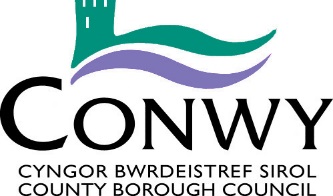 SWYDD DDISGRIFIADDyddiad Adolygu/Hawl i AmrywioNi fwriedir i'r swydd-ddisgrifiad hon fod yn rhestr gyflawn o ddyletswyddau'r swydd.    Mae’r Awdurdod yn cadw’r hawl i amrywio eich dyletswyddau a’ch cyfrifoldebau o fewn terfynau eich graddfa a’ch gallu galwedigaethol, ar ôl ymgynghori’n briodol gyda chi, er mwyn ymateb i newidiadau yn anghenion y gwasanaeth.Llofnodwyd gan:……………………………………………	Dyddiad:        Enw a Llofnod y GweithiwrCymeradwywyd gan:Pennaeth Gwasanaeth:……………………………………………..Dyddiad:MANYLION AM YR UNIGOLYNSwydd : Swyddog Cefnogi Datblygu Hamdden Dyddiad: Mawrth 2022Sylwer: Er mwyn cael eich cynnwys ar y rhestr fer ar gyfer y swydd hon, bydd rhaid i chi ddangos eich bod yn bodloni pob un o'r meini prawf H - Hanfodol.Sylwer: Er mwyn cael eich cynnwys ar y rhestr fer ar gyfer y swydd hon, bydd rhaid i chi ddangos eich bod yn bodloni pob un o'r meini prawf H - Hanfodol.Byddwn yn profi a ydych yn diwallu’r anghenion drwy gyfrwng:Ffurflen Gais (FfG) Cyfweliad (C) Prawf yn y cyfweliad (P) Cyflwyniad yn y cyfweliad (Cyfl) Gwiriad (Gw) Geirda (G) Teitl y Swydd:Swyddog Cefnogi Datblygu Hamdden Adran / Gwasanaeth:Economi a DiwylliantOriau:37 awr yr wythnosLefel:Lleoliad:Coed PellaRhif Gwerthuso’r Swydd:SL2434Atebol i:Swyddog Datblygu Hamdden Cyfrifol am: (Staff)AmherthnasolDiben y Swydd:Darparu gwasanaeth cymorth i’r adain er mwyn cynyddu cyfranogiad cymunedol trwy wybodaeth, cefnogaeth a hyfforddiant.  Bydd y deiliad swydd yn cynorthwyo i drefnu a chydlynu digwyddiadau a rhaglenni o fewn y Tîm Datblygu Hamdden a chefnogi hyfforddiant.  Dyletswyddau a Chyfrifoldebau – Penodol i'r SwyddDyletswyddau a Chyfrifoldebau – Penodol i'r SwyddSicrhau gweithrediad effeithlon ac effeithiol yn ymarferol, ar gyfer yr holl raglenni gweithgareddau a weithredir. Trafod gyda’r tîm datblygu hamdden i gynllunio rhaglen gynhwysfawr o weithgareddau cymunedol sy’n adlewyrchu tueddiadau tymhorol.Cynnal ymchwil ac i adnabod anghenion hamdden o fewn cymunedau gyda chyfeiriad penodol at grwpiau lleiafrifol.Cynorthwyo i gynhyrchu a chyhoeddi gwybodaeth am gyfleoedd lleol ar gyfer cymryd rhan mewn hamdden mewn partneriaeth â chydweithwyr marchnata.Cyfrannu tuag at hyrwyddo a marchnata’r tîm datblygu hamdden.Cefnogi wrth gyflwyno digwyddiadau gan y tîm e.e. Gwobrau Chwaraeon, rhaglenni gweithgareddau gwyliau, gwyliau ysgolion.Cefnogi Chwaraeon Conwy, y cyngor chwaraeon gwirfoddol lleol e.e. trwy hyrwyddo gwaith y sefydliad, cynyddu cysylltiadau, diweddaru’r wefan, llwyfannau cyfryngau cymdeithasol a chydlynu cyrsiau hyfforddi pan fo angen.Defnyddio’r dechnoleg o fewn y Gwasanaethau Hamdden er budd y tîm datblygu hamdden.Cydlynu a hyrwyddo Cynllun Athletwyr Talentog Conwy.Trefnu archwiliadau cynnal a chadw rheolaidd ar gyfer offer perthnasol yr adain.Trafod gydag ysgolion, grwpiau ieuenctid a sefydliadau gwirfoddol lleol ledled y sir pan fo angen.Dyletswyddau a Chyfrifoldebau - CorfforaetholDyletswyddau a Chyfrifoldebau - CorfforaetholBod yn gyfrifol am sefydlu perthnasau gwaith da yn fewnol ac yn allanol.Cydymffurfio â Pholisïau a Gweithdrefnau'r Awdurdod a rhoi gwybod i Uwch Swyddogion am unrhyw feysydd nad ydynt yn cael sylw digonol.Chwarae rhan ymarferol o ran cefnogi egwyddorion ac arferion cyfle cyfartal yr Awdurdod fel y’u pennir yn y Polisi Cydraddoldeb.Bod yn gyfrifol am roi arferion Iechyd a Diogelwch ar waith o ddydd i ddydd, gan rannu cyfrifoldeb cyffredinol am Iechyd a Diogelwch yn yr adran, y gyfarwyddiaeth a’r Awdurdod yn gyffredinol.Bydd yn rhaid i weithwyr roi gwybodaeth benodol amdanynt eu hunain er mwyn i’r Awdurdod allu cyflawni ei ddyletswyddau, ei hawliau a'i gyfrifoldebau fel cyflogwr yn briodol.  Bydd yr Awdurdod yn prosesu ac yn rheoli data o’r fath at ddibenion personél, gweinyddol a chyflogau yn bennaf.Fel un o'ch amodau cyflogaeth ac er mwyn sicrhau bod yr adran yn effeithiol, efallai y bydd gofyn i chi gyflawni unrhyw dasg resymol arall, sy'n gymesur â'ch graddfa, fel y pennir gan eich Rheolwr Atebol neu Bennaeth Gwasanaeth.Mae Conwy wedi ymrwymo i ddiogelu plant a grwpiau diamddiffyn. Disgwylir i holl weithwyr y Cyngor fod yn ymwybodol o’r Polisi Diogelu Corfforaethol a’u cyfrifoldeb i roi gwybod am unrhyw bryderon yn y modd priodol ac o fewn y terfynau amser perthnasol.FfactorGofynion:Sut bydd yn cael ei brofiHanfodolDymunolGwybodaeth a SgiliauTGAU gradd C neu uwch mewn Saesneg a Mathemateg (neu gyfwerth)FfG / GwHGwybodaeth a SgiliauCymhwyster lefel 4 mewn chwaraeon neu ffitrwydd neu brofiad cyfwerthFfG / GwHGwybodaeth a SgiliauDiddordeb mewn chwaraeon, ffitrwydd ac annog cyfranogiad mewn gweithgarwch corfforolFfG/CHGwybodaeth a SgiliauCymhwyster hyfforddi Corff Llywodraethu Cenedlaethol ar lefel 2 o leiaf neu barodrwydd i gyflawni hynFfG / GwHGwybodaeth a SgiliauDealltwriaeth dda o lwyfannau cyfryngau cymdeithasol, gallu creu cynnwys ar gyfer rhaglenni.FfG/CHGwybodaeth a SgiliauSgiliau trefnu da gyda phrofiad neu’r gallu i drefnu digwyddiadau bach neu raglenni chwaraeon.FfG/CHGwybodaeth a SgiliauCynnal neu allu gwneud hyfforddiant ac ymwybyddiaeth iechyd a diogelwch perthnasol e.e. Codi a Symud yn Gorfforol/Gweithio’n Ddiogel IOSH.FfG / GwHGwybodaeth a SgiliauHunan-gymhellol a brwdfrydigFfG/CHGwybodaeth a SgiliauSgiliau TGCh ardderchog mewn rhaglenni Microsoft Office.FfG/CHGwybodaeth a SgiliauGwybodaeth a SgiliauGallu cyfathrebu yn SaesnegFfG/CHGwybodaeth a SgiliauGallu cyfathrebu yn GymraegFfG/CDGoruchwylio a RheoliGallu gweithio heb lawer o oruchwyliaeth, o fewn fframwaith corfforaethol.FfG/CHGoruchwylio a RheoliSgiliau rheoli amser a blaenoriaethu effeithiol FfG/CHCreadigrwydd ac ArloesiGallu cynorthwyo i gasglu data a gwybodaeth i gefnogi adroddiadau, a ffurflenni cais am grantiau.FfG/CHCreadigrwydd ac ArloesiGallu cynnal ymchwil a gwneud argymhellion o ganlyniad.FfG/CHCreadigrwydd ac ArloesiGallu defnyddio technoleg i symleiddio darparu rhaglenniFfG/CHCysylltiadau aPherthynasDangos sgiliau cyfathrebu hyderusFfG/CHCysylltiadau aPherthynasProfiad o weithio gyda’r cyhoedd a phlantFfG/CHCysylltiadau aPherthynasGallu ymgysylltu, cyfathrebu a meithrin perthnasau da gydag asiantau grant gwirfoddol, grwpiau a sefydliadau cymunedol.FfG/CHPenderfyniadau/ArgymhellionDangos ymroddiad i’r gwasanaeth, gan gymryd cyfrifoldeb am dasgau a gweithio i gwrdd â therfynau amser.FfG/CHPenderfyniadau/ArgymhellionY gallu i wneud penderfyniadau o fewn cylch gwaith y swyddFfG/CHAdnoddauCyfrifol am offer TG a ddarparwyd gan y Cyngor gan gynnwys gliniadur a ffôn symudol.FfGHGofynion CorfforolRhaid bod yn gorfforol heini er mwyn ymateb i amrywiaeth o sefyllfaoedd gan gynnwys lleoliadau awyr agored ac ynysig.Gallu teithio’n helaeth ledled y SirGweithio'n hyblyg - gyda’r nos ac ar benwythnosau.FfG/GFfGFfGHHH